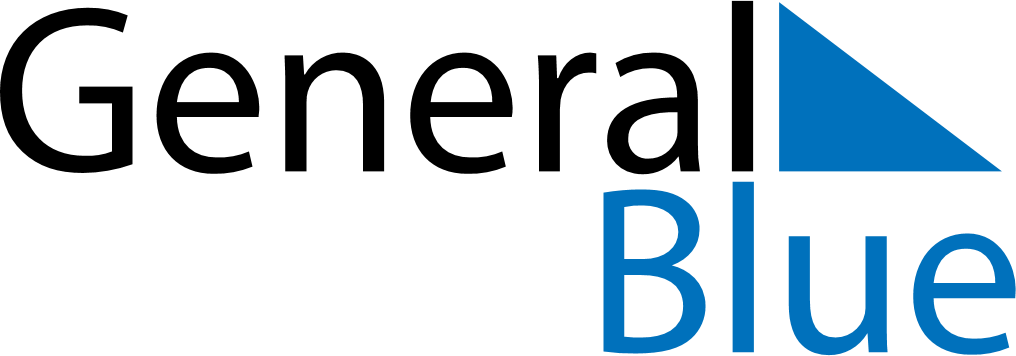 May 2024May 2024May 2024May 2024May 2024May 2024Carrigaline, Munster, IrelandCarrigaline, Munster, IrelandCarrigaline, Munster, IrelandCarrigaline, Munster, IrelandCarrigaline, Munster, IrelandCarrigaline, Munster, IrelandSunday Monday Tuesday Wednesday Thursday Friday Saturday 1 2 3 4 Sunrise: 6:04 AM Sunset: 8:57 PM Daylight: 14 hours and 53 minutes. Sunrise: 6:02 AM Sunset: 8:58 PM Daylight: 14 hours and 56 minutes. Sunrise: 6:00 AM Sunset: 9:00 PM Daylight: 15 hours and 0 minutes. Sunrise: 5:58 AM Sunset: 9:02 PM Daylight: 15 hours and 3 minutes. 5 6 7 8 9 10 11 Sunrise: 5:56 AM Sunset: 9:03 PM Daylight: 15 hours and 7 minutes. Sunrise: 5:54 AM Sunset: 9:05 PM Daylight: 15 hours and 10 minutes. Sunrise: 5:53 AM Sunset: 9:07 PM Daylight: 15 hours and 13 minutes. Sunrise: 5:51 AM Sunset: 9:08 PM Daylight: 15 hours and 17 minutes. Sunrise: 5:49 AM Sunset: 9:10 PM Daylight: 15 hours and 20 minutes. Sunrise: 5:48 AM Sunset: 9:11 PM Daylight: 15 hours and 23 minutes. Sunrise: 5:46 AM Sunset: 9:13 PM Daylight: 15 hours and 27 minutes. 12 13 14 15 16 17 18 Sunrise: 5:44 AM Sunset: 9:15 PM Daylight: 15 hours and 30 minutes. Sunrise: 5:43 AM Sunset: 9:16 PM Daylight: 15 hours and 33 minutes. Sunrise: 5:41 AM Sunset: 9:18 PM Daylight: 15 hours and 36 minutes. Sunrise: 5:40 AM Sunset: 9:19 PM Daylight: 15 hours and 39 minutes. Sunrise: 5:38 AM Sunset: 9:21 PM Daylight: 15 hours and 42 minutes. Sunrise: 5:37 AM Sunset: 9:22 PM Daylight: 15 hours and 45 minutes. Sunrise: 5:35 AM Sunset: 9:24 PM Daylight: 15 hours and 48 minutes. 19 20 21 22 23 24 25 Sunrise: 5:34 AM Sunset: 9:25 PM Daylight: 15 hours and 51 minutes. Sunrise: 5:33 AM Sunset: 9:27 PM Daylight: 15 hours and 54 minutes. Sunrise: 5:31 AM Sunset: 9:28 PM Daylight: 15 hours and 56 minutes. Sunrise: 5:30 AM Sunset: 9:29 PM Daylight: 15 hours and 59 minutes. Sunrise: 5:29 AM Sunset: 9:31 PM Daylight: 16 hours and 2 minutes. Sunrise: 5:28 AM Sunset: 9:32 PM Daylight: 16 hours and 4 minutes. Sunrise: 5:27 AM Sunset: 9:34 PM Daylight: 16 hours and 7 minutes. 26 27 28 29 30 31 Sunrise: 5:25 AM Sunset: 9:35 PM Daylight: 16 hours and 9 minutes. Sunrise: 5:24 AM Sunset: 9:36 PM Daylight: 16 hours and 11 minutes. Sunrise: 5:23 AM Sunset: 9:37 PM Daylight: 16 hours and 13 minutes. Sunrise: 5:22 AM Sunset: 9:39 PM Daylight: 16 hours and 16 minutes. Sunrise: 5:22 AM Sunset: 9:40 PM Daylight: 16 hours and 18 minutes. Sunrise: 5:21 AM Sunset: 9:41 PM Daylight: 16 hours and 20 minutes. 